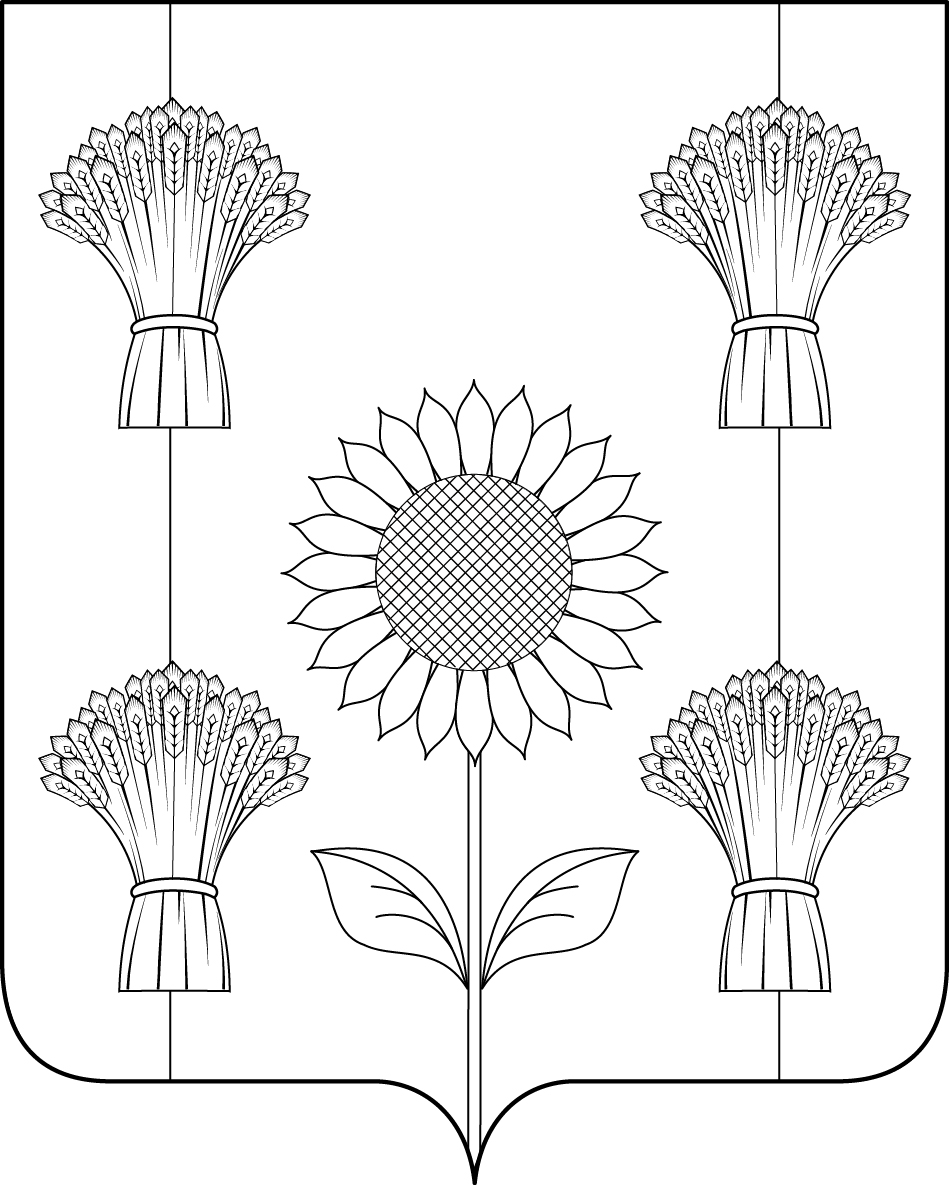 АДМИНИСТРАЦИЯ НОВОЛЕНИНСКОГО СЕЛЬСКОГО ПОСЕЛЕНИЯ ТИМАШЕВСКОГО РАЙОНАП О С Т А Н О В Л Е Н И Еот 27.03.2018                                                                                 №19хутор ЛенинскийО формировании и утверждении порядка ведения реестра семейных (родовых) захороненийНа основании Федерального закона № 8-ФЗ «О погребении и похоронном деле» от 12 января 1996 года, Федерального закона № 131-ФЗ «Об общих принципах органов местного самоуправления в Российской Федерации» от 6 октября 2003 года, Закона Краснодарского края «О погребении и похоронном  деле в Краснодарском крае» от 4 февраля 2004 года № 666-КЗ, Устава Новоленинского сельского поселения Тимашевского района, с целью установления  единого порядка  регистрации  семейных (родовых)  захоронений на общественных кладбищах Новоленинского сельского  поселения Тимашевского района, п о с т а н о в л я ю:1. Утвердить Порядок ведения реестра семейных (родовых) захоронений на общественных кладбищах Новоленинского сельского  поселения Тимашевского района.2. Специалисту администрации Новоленинского сельского поселения Тимашевского района Н.П. Королевой опубликовать настоящее постановление в газете «Новоленинские вести», специалисту администрации Новоленинского сельского поселения Тимашевского района Е.К. Антоновой разместить настоящее постановление на официальном сайте администрации Новоленинского сельского поселения Тимашевского района в информационно-телекоммуникационной сети Интернет.3. Контроль за выполнением настоящего постановления оставляю за собой.4.Настоящее постановление вступает в силу со дня его опубликования.Глава Новоленинского сельского поселения Тимашевского района                                             С.В. Проценко1ПРИЛОЖЕНИЕ №1 УТВЕРЖДЕНпостановлением администрации Новоленинского сельского поселения Тимашевского районаот 27.03.2018 № 19ПОРЯДОК ведения реестра семейных (родовых) захоронений на общественных кладбищах Новоленинского сельского поселения Тимашевского района1.Общие положения1.1 Порядок ведения реестра семейных захоронений на общественных кладбищах Новоленинского сельского поселения Тимашевского района (далее – Порядок) разработан на основании Федерального закона № 8-ФЗ  «О погребении и похоронном деле» от 12 января 1996 года, Федерального закона № 131-ФЗ «Об общих принципах органов местного самоуправления в Российской Федерации» от 6 октября 2003 года, Закона Краснодарского края № 666-КЗ «О погребении и похоронном деле в Краснодарском крае» от 4 февраля 2004 года и регулирует отношения, связанные с учетом земельных участков,  выделенных  под семейные (родовые) захоронения.1.2. Порядок устанавливает:- формы листов реестра семейных (родовых) захоронений на общественных кладбищах Новоленинского сельского поселения Тимашевского района;- правила внесения в листы реестра записей о регистрации семейного (родового) захоронения;- правила внесения в листы реестра изменений.1.3. Реестр представляет собой совокупность записей, выполненных по установленной настоящим Порядком форме и содержащих сведения о резервировании участков земли на общественных кладбищах для создания семейных (родовых) захоронений (далее - записи).1.4. Ведение реестра осуществляется путем внесения записей о резервировании (закреплении) участков земли на общественных кладбищах Новоленинского сельского поселения Тимашевского района для создания семейных (родовых) захоронений по установленной форме (приложение к настоящему Порядку), а также путем внесения в записи реестра соответствующих изменений.2. Внесение в реестр сведений о резервировании земельного участка для создания семейного (родового) захоронения22.1. Основанием для внесения сведений в реестр семейных захоронений на общественных кладбищах Новоленинского сельского поселения Тимашевского района являются распоряжение администрации Новоленинского сельского поселения Тимашевского района (далее - решение о резервировании) и внесение платежа за резервирование места семейного (родового) захоронения.Размер места семейного (родового)	захоронения составляет 11,25 квадратных метров.Резервирование места семейного (родового) захоронения, превышающего размер бесплатно предоставляемого родственного захоронения, взимается плата, величина которой утверждается Советом Новоленинского сельского поселения Тимашевского района.2.2. Внесение записей в реестр осуществляется не позднее трех дней со дня принятия решения о резервировании и внесения платежа за резервирование места для семейного (родового) захоронения.2.3. В реестре, при регистрации земельного участка, зарезервированного под семейное (родовое) захоронение, указываются: - регистрационный номер; - наименование кладбища, на территории которого оно зарезервировано;- размер и место расположения земельного участка;- фамилия, имя и отчество лица, за которым зарегистрировано семейное (родовое) захоронение;- дата внесения в реестр учетной записи;- номер свидетельства о семейном (родовом) захоронении;- дата выдачи удостоверения;- номер изменения;- подпись лица, внесшего учетную запись.3. Внесение изменений в записи реестра3.1. В реестр в раздел «Изменения № 	» вносятся сведения:- о признании резервирования участка под семейное (родовое) захоронение недействительным;- об изменении лица, ответственного за семейное (родовое) захоронение;- об изменении места расположения участка, отведенного под семейное (родовое) захоронение, в случае, если не было произведено ни одного погребения;- об изменении размера участка, отведенного под семейное (родовое)захоронение;- об исправлении очевидных и технических ошибок в записях реестра;- о других изменениях.4. Хранение листов реестра и доступ к содержащимся в них сведениям4.1. Листы реестра, содержащие сведения о регистрации земельного участка для создания (резервирования) семейного (родового) захоронения, хранятся в администрации Новоленинского сельского поселения Тимашевского района в местах, недоступных для посторонних лиц, и в условиях, обеспечивающих предотвращение хищения, утраты, искажения, подделки содержащейся в них информации.Листы реестра хранятся в течении десяти лет, после чего подлежат передаче на архивное хранение в установленном законом порядке.Глава  Новоленинского сельскогопоселения Тимашевского района                                        С.В. Проценко1Приложениек Порядку ведения реестра семейных (родовых) захоронений на общественных кладбищах Новоленинского сельского поселения Тимашевского районаРЕЕСТРсемейных (родовых захоронений на общественных кладбищах Новоленинского сельского поселения Тимашевского районаИзменения № 	к регистрационному номеру  	Глава Новоленинского сельского поселения Тимашевского района                                              С.В. ПроценкоРегистрацНаименовРазмеМестоДатаНомерДатаНомерПодписионный номерание кладбищар   участк арасполо жения участкавнесен ия в реестр записисвидетельс тва о семейном (родовом) захоронениивыдачи свидете льства о захорон енииизмен енияь лица, внесш его учетную  запись